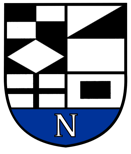 NERINGOS SAVIVALDYBĖS TARYBAAPLINKOS APSAUGOS IR TURIZMO KOMITETOPOSĖDŽIO DARBOTVARKĖ NR.72021-08-16NeringaVadovaudamasis Neringos savivaldybės tarybos veiklos reglamento 43 p. ir 52  p., 2021 m. rugpjūčio 19 d. 9.00 val. šaukiamas Aplinkos apsaugos ir turizmo komiteto posėdis ir sudaroma posėdžio darbotvarkė:Dėl darbotvarkės patvirtinimo.Dėl leidimo įsigyti važiavimo vietinio ( miesto ir priemiestinio) reguliaraus susisiekimo maršrutais bilietą su nuolaida. Dėl Neringos savivaldybės tarybos 2016 m. balandžio 21 d. sprendimo Nr. T1-92 „Dėl vietinės rinkliavos už leidimą įvažiuoti mechaninėmis transporto priemonėmis į valstybės saugomą Neringos savivaldybės administruojamą teritoriją nustatymo“ pakeitimo.Dėl savivaldybės turto perdavimo panaudos pagrindais aplinkos apsaugos agentūrai.Dėl didžiausio leistino valstybės tarnautojų pareigybių ir darbuotojų, dirbančių pagal darbo sutartis, skaičiaus Neringos savivaldybės administracijoje nustatymo ir Neringos savivaldybės administracijos struktūros patvirtinimo.Dėl Neringos savivaldybės tarybos 2016 m. liepos 21 d. sprendimo Nr. T1-132 „Dėl viešame aukcione parduodamo Neringos savivaldybės nekilnojamojo turto ir kitų nekilnojamųjų daiktų sąrašo patvirtinimo“ pakeitimo. Dėl Neringos savivaldybės tarybos 2021 m. kovo 25 d. sprendimo T-47 „Dėl pritarimo Neringos savivaldybės ir Lietuvos buriuotojų sąjungos bendradarbiavimo sutarties projektui“ pakeitimo.Dėl pritarimo Neringos savivaldybės ir Valstybės sienos apsaugos tarnybos prie Lietuvos Respublikos vidaus reikalų ministerijos Pagėgių pasienio rinktinės bendradarbiavimo sutarties projektui.Aplinkos apsaugos ir turizmo komiteto pirmininkas 	                                      Vaidas Venckus	